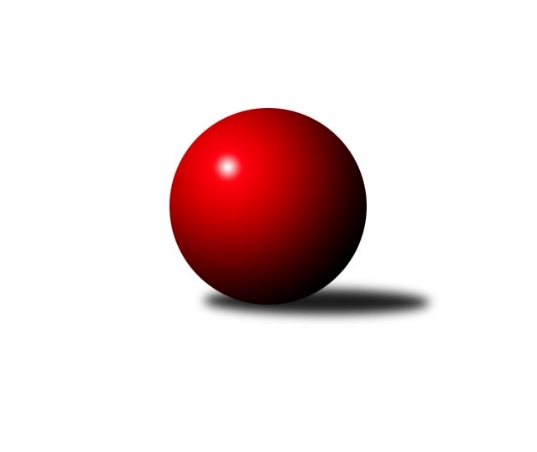 Č.1Ročník 2022/2023	25.9.2022Nejlepšího výkonu v tomto kole: 1198 dosáhlo družstvo: SK Baník Ratíškovice BJihomoravský KP dorostu 2022/2023Výsledky 1. kolaSouhrnný přehled výsledků:SKK Dubňany 	- TJ Sokol Vracov B	3:1	1048:596	5.0:1.0	25.9.KK Vyškov	- SK Podlužan Prušánky 	2:2	1085:852	2.0:4.0	25.9.KK Moravská Slávia Brno	- TJ Sokol Husovice	3:1	1077:951	5.0:1.0	25.9.SK Baník Ratíškovice A	- TJ Lokomotiva Valtice  	4:0	1179:943	6.0:0.0	25.9.SK Baník Ratíškovice B	- KK Slovan Rosice		dohrávka		30.10.Tabulka družstev:	1.	SK Baník Ratíškovice A	1	1	0	0	4.0 : 0.0 	6.0 : 0.0 	 1179	2	2.	KK Moravská Slávia Brno	1	1	0	0	3.0 : 1.0 	5.0 : 1.0 	 1077	2	3.	SKK Dubňany	1	1	0	0	3.0 : 1.0 	5.0 : 1.0 	 1048	2	4.	SK Podlužan Prušánky	1	0	1	0	2.0 : 2.0 	4.0 : 2.0 	 852	1	5.	KK Vyškov	1	0	1	0	2.0 : 2.0 	2.0 : 4.0 	 1085	1	6.	SK Baník Ratíškovice B	0	0	0	0	0.0 : 0.0 	0.0 : 0.0 	 0	0	7.	KK Slovan Rosice	0	0	0	0	0.0 : 0.0 	0.0 : 0.0 	 0	0	8.	TJ Sokol Husovice	1	0	0	1	1.0 : 3.0 	1.0 : 5.0 	 951	0	9.	TJ Sokol Vracov B	1	0	0	1	1.0 : 3.0 	1.0 : 5.0 	 596	0	10.	TJ Lokomotiva Valtice 	1	0	0	1	0.0 : 4.0 	0.0 : 6.0 	 943	0Podrobné výsledky kola:	 SKK Dubňany 	1048	3:1	596	TJ Sokol Vracov B	Tomáš Jančík	 	 160 	 186 		346 	 1:1 	 358 	 	197 	 161		Jakub Valko	Tomáš Goldschmied	 	 167 	 170 		337 	 2:0 	 238 	 	127 	 111		Jakub Šťastný	Josef Šesták	 	 190 	 175 		365 	 2:0 	 0 	 	0 	 0		rozhodčí: Pavel HolomekNejlepší výkon utkání: 365 - Josef Šesták	 KK Vyškov	1085	2:2	852	SK Podlužan Prušánky 	Žaneta Žampachová	 	 202 	 183 		385 	 0:2 	 415 	 	203 	 212		Martin Imrich	Milan Zaoral	 	 193 	 151 		344 	 0:2 	 437 	 	216 	 221		Anna Poláchová	Jakub Sáblík	 	 168 	 188 		356 	 2:0 	 0 	 	0 	 0		nikdo nenastoupilrozhodčí:  Vedoucí družstevNejlepší výkon utkání: 437 - Anna Poláchová	 KK Moravská Slávia Brno	1077	3:1	951	TJ Sokol Husovice	Jaromír Doležel	 	 204 	 140 		344 	 1:1 	 358 	 	175 	 183		Jakub Rauschgold	Adam Kopal	 	 163 	 182 		345 	 2:0 	 297 	 	158 	 139		Klaudie Kittlerová	Ludvík Vala	 	 192 	 196 		388 	 2:0 	 296 	 	152 	 144		Adéla Hronovározhodčí: ved.družstevNejlepší výkon utkání: 388 - Ludvík Vala	 SK Baník Ratíškovice A	1179	4:0	943	TJ Lokomotiva Valtice  	David Kotásek	 	 182 	 200 		382 	 2:0 	 322 	 	164 	 158		Alžběta Vaculíková	Tomáš Květoň	 	 202 	 205 		407 	 2:0 	 290 	 	141 	 149		Tamara Novotná	Vojtěch Toman	 	 199 	 191 		390 	 2:0 	 331 	 	167 	 164		Romana Škodovározhodčí:  Vedoucí družstevNejlepší výkon utkání: 407 - Tomáš KvětoňPořadí jednotlivců:	jméno hráče	družstvo	celkem	plné	dorážka	chyby	poměr kuž.	Maximum	1.	Anna Poláchová 	SK Podlužan Prušánky 	437.00	297.0	140.0	6.0	1/1	(437)	2.	Martin Imrich 	SK Podlužan Prušánky 	415.00	309.0	106.0	14.0	1/1	(415)	3.	Tomáš Květoň 	SK Baník Ratíškovice A	407.00	311.0	96.0	12.0	1/1	(407)	4.	Vojtěch Toman 	SK Baník Ratíškovice A	390.00	275.0	115.0	7.0	1/1	(390)	5.	Ludvík Vala 	KK Moravská Slávia Brno	388.00	283.0	105.0	16.0	1/1	(388)	6.	Žaneta Žampachová 	KK Vyškov	385.00	271.0	114.0	9.0	1/1	(385)	7.	David Kotásek 	SK Baník Ratíškovice A	382.00	267.0	115.0	12.0	1/1	(382)	8.	Josef Šesták 	SKK Dubňany 	365.00	251.0	114.0	14.0	1/1	(365)	9.	Jakub Valko 	TJ Sokol Vracov B	358.00	260.0	98.0	19.0	1/1	(358)	10.	Jakub Rauschgold 	TJ Sokol Husovice	358.00	279.0	79.0	18.0	1/1	(358)	11.	Jakub Sáblík 	KK Vyškov	356.00	251.0	105.0	20.0	1/1	(356)	12.	Tomáš Jančík 	SKK Dubňany 	346.00	240.0	106.0	16.0	1/1	(346)	13.	Adam Kopal 	KK Moravská Slávia Brno	345.00	269.0	76.0	21.0	1/1	(345)	14.	Jaromír Doležel 	KK Moravská Slávia Brno	344.00	259.0	85.0	22.0	1/1	(344)	15.	Milan Zaoral 	KK Vyškov	344.00	265.0	79.0	20.0	1/1	(344)	16.	Tomáš Goldschmied 	SKK Dubňany 	337.00	262.0	75.0	19.0	1/1	(337)	17.	Romana Škodová 	TJ Lokomotiva Valtice  	331.00	261.0	70.0	23.0	1/1	(331)	18.	Alžběta Vaculíková 	TJ Lokomotiva Valtice  	322.00	247.0	75.0	20.0	1/1	(322)	19.	Klaudie Kittlerová 	TJ Sokol Husovice	297.00	209.0	88.0	22.0	1/1	(297)	20.	Adéla Hronová 	TJ Sokol Husovice	296.00	227.0	69.0	21.0	1/1	(296)	21.	Tamara Novotná 	TJ Lokomotiva Valtice  	290.00	208.0	82.0	23.0	1/1	(290)	22.	Jakub Šťastný 	TJ Sokol Vracov B	238.00	193.0	45.0	39.0	1/1	(238)Sportovně technické informace:Starty náhradníků:registrační číslo	jméno a příjmení 	datum startu 	družstvo	číslo startu
Hráči dopsaní na soupisku:registrační číslo	jméno a příjmení 	datum startu 	družstvo	26413	Romana Škodová	25.09.2022	TJ Lokomotiva Valtice  	26774	Alžběta Vaculíková	25.09.2022	TJ Lokomotiva Valtice  	26803	Tamara Novotná	25.09.2022	TJ Lokomotiva Valtice  	Program dalšího kola:2. kolo2.10.2022	ne	9:00	TJ Sokol Vracov B - KK Vyškov	2.10.2022	ne	10:00	KK Slovan Rosice - KK Moravská Slávia Brno	2.10.2022	ne	10:00	TJ Lokomotiva Valtice   - SK Podlužan Prušánky 	2.10.2022	ne	10:00	SK Baník Ratíškovice A - SK Baník Ratíškovice B	2.10.2022	ne	10:30	TJ Sokol Husovice - SKK Dubňany 	Nejlepší šestka kola - absolutněNejlepší šestka kola - absolutněNejlepší šestka kola - absolutněNejlepší šestka kola - absolutněNejlepší šestka kola - dle průměru kuželenNejlepší šestka kola - dle průměru kuželenNejlepší šestka kola - dle průměru kuželenNejlepší šestka kola - dle průměru kuželenNejlepší šestka kola - dle průměru kuželenPočetJménoNázev týmuVýkonPočetJménoNázev týmuPrůměr (%)Výkon1xAnna PoláchováPrušánky4371xAnna PoláchováPrušánky119.354371xAdam ŠoltésRosice4301xMartin ImrichPrušánky113.344151xMartin ImrichPrušánky4151xAdam ŠoltésRosice112.134301xTomáš KvětoňRatíškovice A4071xTomáš KvětoňRatíškovice A106.134071xMartina KoplíkováRatíškovice B4041xMartina KoplíkováRatíškovice B105.354041xKristýna ŠevelováRatíškovice B4021xŽaneta ŽampachováVyškov105.15385